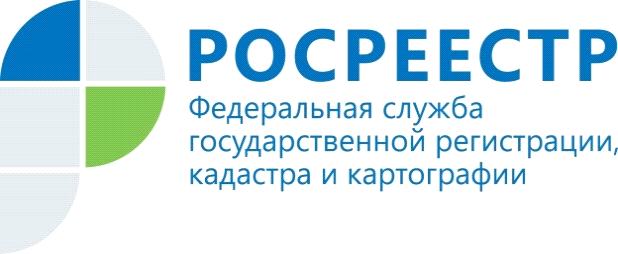 Спрос на жилье в новостройках продолжает растиВ Красноярском крае сохраняется положительная динамика по количеству зарегистрированных договоров участия в долевом строительстве (далее – ДДУ). За март-апрель текущего года количество зарегистрированных ДДУ приблизилось к показателю 2021 года. В текущем году уже зарегистрировано 89% от общего числа ДДУ, зарегистрированных в 2021 году. Рост зарегистрированных ДДУ обусловлен увеличением спроса на квартиры в новостройках, в том числе в связи с действием федеральных программ льготного кредитования на приобретение недвижимости (льготная, семейная ипотеки и т.п.). Материалы подготовлены Управлением Росреестра по Красноярскому краюКонтакты для СМИ:тел.: (391)2-226-756е-mail: pressa@r24.rosreestr.ru«ВКонтакте» http://vk.com/to24.rosreestrTelegram https://t.me/Rosreestr_krsk24Одноклассники https://ok.ru/to24.rosreestr